О принятии Уставамуниципального казенного учреждения культуры Старонижестеблиевского сельского поселения «Сельский дом культуры» 	В соответствии с пунктом 12 статьи 14, Федерального закона от 6 октября 2003 года № 131-ФЗ «Об общих принципах организации местного самоуправления в Российской Федерации», Устава Старонижестеблиевского сельского поселения Красноармейского района принятого решением Совета Старонижестеблиевского сельского поселения Красноармейского района от 27 апреля 2017 года № 39/2   п о с т а н о в л я ю: 	1. Принять устав муниципального казенного учреждения культуры Старонижестеблиевского сельского поселения «Сельский дом культуры» в новой редакции (прилагается).2. Признать утратившим силу пункт 3 постановления администрации Старонижестеблиевского сельского поселения Красноармейского района от 2 марта 2016 года № 96 «О внесении изменений в постановление администрации Старонижестеблиевского сельского поселения Красноармейского района от 27 декабря 2011 года № 305 «О создании муниципального казенного учреждения культуры Старонижестеблиевского сельского поселения «Сельский дом Культуры» путем изменения типа существующего муниципального учреждения культуры Старонижестеблиевского сельского поселения «Сельский дом культуры» находящегося в ведении администрации Старонижестеблиевского сельского поселения Красноармейского района».3. Уполномочить директора муниципального казенного учреждения культуры Старонижестеблиевского сельского поселения «Сельский дом культуры» Гоголь Анатолия Михайловича на осуществление необходимых юридических действий по государственной регистрации устава МКУК Старонижестеблиевского сельского поселения «Сельский дом культуры».  4. Контроль за выполнением настоящего постановления возложить на заместителя главы Старонижестеблиевского сельского поселения Красноармейского района Е.Е. Черепанову.5. Настоящее постановление вступает в силу со дня его обнародования.Глава Старонижестеблиевского сельского поселения Красноармейского района                                                                  В.В. НовакПриложениек постановлению администрации Старонижестеблиевского сельского поселения Красноармейского районаОт _______ года № ____                                   УТВЕРЖДЕНпостановлением администрации Старонижестеблиевскогосельского поселенияКрасноармейского районаот _______ года № ____УСТАВмуниципального казенного учреждения культурыСтаронижестеблиевского сельского поселения«Сельский дом культуры»станица Старонижестеблиевская2020 г.1. Общие положения	1.1. Муниципальное казенное учреждение культуры Старонижестеблиевского сельского поселения «Сельский дом культуры» в дальнейшем именуемое «Учреждение», создано в соответствии с федеральным законом от 8 мая       2010 года №83-ФЗ «О внесении изменений в отдельные законодательные акты Российской федерации в связи с совершенствованием правового положения государственных (муниципальных) учреждений», в соответствии с постановлением администрации Старонижестеблиевского сельского поселения Красноармейского района от  27 декабря 2011 года № 305 «О создании муниципального казенного учреждения культуры Старонижестеблиевского сельского поселения  «Сельский дом Культуры» путем изменения типа существующего муниципального учреждения культуры Старонижестеблиевского сельского поселения «Сельский дом культуры» находящегося в ведении администрации Старонижестеблиевского сельского поселения Красноармейского района», является некоммерческой организацией, созданной для оказания муниципальных услуг,  выполнения работ  и исполнения муниципальных функций в целях обеспечения  реализации предусмотренных законодательством Российской Федерации полномочий Старонижестеблиевского сельского поселения Красноармейского района Краснодарского края, деятельность которого осуществляется за счет средств бюджета Старонижестеблиевского сельского поселения .1.2. Казенное учреждение находится в ведении Старонижестеблиевского сельского поселения Красноармейского района Краснодарского края, осуществляющего бюджетные полномочия главного распорядителя (распорядителя) бюджетных средств Старонижестеблиевского сельского поселения, если иное не установлено законодательством Российской Федерации.21.3. Наименование Казенного учреждения:полное – Муниципальное казенное учреждение  культуры Старонижестеблиевского сельского поселения «Сельский дом культуры»;  сокращенное – МКУКССП «Сельский дом культуры» .    	1.4. – МКУКССП «Сельский дом культуры» имеет почтовый адрес: 353840, Россия, Краснодарский край, Красноармейский район, станица Старонижестеблиевская, улица Мира, 179. Имеет структурное подразделение: - сельский клуб хутора Крупской почтовый адрес: 353822, Россия, Краснодарский край, Красноармейский район, хутор Крупской, улица Народная, дом 51.1.5. Казенное учреждение является некоммерческой организацией, собственником имущества которой является Старонижестеблиевское сельское поселение.1.6. Казенное учреждение является юридическим лицом, находящимся в ведении администрации Старонижестеблиевского сельское поселение, далее – Уполномоченный орган.1.7. Функции, полномочия учредителя и собственника имущества  Учреждения осуществляет Уполномоченный орган, в соответствии с законодательством Российской Федерации, правовыми актами Старонижестеблиевского сельского поселения.1.8. Учреждение может от своего имени приобретать гражданские права, соответствующие предмету и целям его деятельности, предусмотренным настоящим уставом, и нести обязанности, выступать в судах в соответствии с законодательством.1.9. Финансовое обеспечение деятельности Учреждения осуществляется за счет средств бюджета Старонижестеблиевского сельского поселения. Порядок зачисления и использования  Учреждением средств от приносящей доход деятельности устанавливается законодательством Российской Федерации, правовыми актами Старонижестеблиевского сельского поселения.Учреждение вправе иметь штампы и бланки со своим наименованием, зарегистрированную в установленном порядке эмблему и другие средства индивидуализации.1.10.Учреждение считается созданным со дня внесения в установленном порядке соответствующей записи в Единый государственный реестр юридических лиц.1.11. Учреждение вправе создавать филиалы и открывать представительства.Филиалы и представительства осуществляют деятельность от имени создавшего их Учреждения. Учреждение несет ответственность за деятельность своих филиалов и представительств.2. Предмет, цели, задачи и виды деятельности Учреждения2.1. Учреждение создано в целях предоставления услуг в сфере культуры, удовлетворения культурных, духовных и интеллектуальных запросов населения города, обеспечения досуговой деятельности различных видов и форм, приобщения жителей муниципального образования к творчеству, культурному развитию, самообразованию и любительскому искусству.2.2. Предметом деятельности Учреждения является осуществление в установленном порядке предусмотренных настоящим Уставом основных видов 3деятельности и иных видов деятельности, не являющихся основными.2.3. Основными целями деятельности Учреждения являются:2.3.1. удовлетворение культурных, духовных и интеллектуальных запросов населения поселения;2.3.2. обеспечение досуговой деятельности различных видов и форм;2.3.3. приобщение жителей муниципального образования  Старонижестеблиевского сельского поселения к творчеству, культурному развитию, самообразованию и любительскому искусству;2.3.4. оказание методической и практической помощи учебным заведениям, предприятиям, учреждениям, организациям, жителям поселения.2.4. Основными задачами Учреждения являются:2.4.1. развитие театрального, вокального, хореографического и других видов искусства, художественной самодеятельности;2.4.2. концертное обслуживание населения;2.4.3.организация клубов по интересам, любительских объединений, музыкальных коллективов;2.4.4. организация культурного обслуживания различных категорий населения силами коллективов художественной самодеятельности Учреждения;2.4.5. проведение различных конкурсных программ, дискотек развлекательного и познавательного характера;2.4.6. организация и развитие кинопоказа с публичным показом кинофильмов;2.4.7. проведение фестивалей и театрализованных представлений;2.4.8. участие в проведении больших массовых мероприятий поселения;2.4.9. участие в международных, всероссийских, региональных, краевых, окружных, районных фестивалях и конкурсах;2.4.10. удовлетворение потребностей населения в сохранении и развитии народного художественного творчества, любительского искусства, другой самодеятельной творческой инициативы и социально-культурной активности населения;2.4.11. создания благоприятных условий для организации культурного досуга и отдыха жителей муниципального образования Старонижестеблиевское сельское поселение;2.4.12. предоставление услуг социально-культурного, просветительского, оздоровительного и развлекательного характера, доступных для широких слоев населения;2.4.13. поддержка и развитие самобытных национальных культур;2.4.14. развитие современных форм организации культурного досуга с учетом и потребностей различных социально-возрастных групп населения.2.4.15. привлечение несовершеннолетних, находящихся в социально-опасном положении, к занятиям в клубах, кружках, приобщение их к ценностям отечественной и мировой культуры.2.5. Для достижения уставных целей и выполнения задач Учреждение осуществляет следующие основные виды деятельности:1) организация работы кружков художественной самодеятельности, любительских объединений и клубов по интересам;2) процесс создания и организации работы коллективов, студий, кружков и других клубных формирований по видам искусств (музыка, хореография, театральное искусство, народное творчество, вокал и т.д.);43) предоставление услуг по проведению культурно-массовых мероприятий для юридических и физических лиц;4) проведение различных по форме и тематике культурно-массовых мероприятий (праздников, представлений, смотров, фестивалей, конкурсов,  концертов, выставок, вечеров, спектаклей, игровых развлекательных программ и других форм показа результатов творческой деятельности клубных формирований);5) проведение спектаклей, концертов, культурно-зрелищных и выставочных мероприятий, в том числе с участием профессиональных коллективов, исполнителей, авторов;6) организация работы практических семинаров и курсов по различным отраслям знаний, других форм просветительской деятельности, в том числе и на абонементной основе;7) изучение, обобщение и распространение опыта культурно-массовой, культурно-воспитательной, культурно-зрелищной работы Учреждения;8) оказание консультативной, методической и организационно-творческой помощи в подготовке и проведении культурно - досуговых мероприятий;9) осуществление справочной, информационной и рекламно-маркетинговой деятельности;10) предоставление населению дополнительных досуговых и сервисных услуг.2.6. Учреждение вправе осуществлять иные виды деятельности, не являющиеся основными видами деятельности, лишь постольку, поскольку это служит достижению целей, ради которых оно создано, и соответствующую этим целям, при условии, что такая деятельность определена настоящим Уставом. Такой деятельностью признается деятельность, направленная на удовлетворение культурных, духовных и интеллектуальных запросов населения поселения, обеспечение досуговой деятельности различных видов и форм, приобщение жителей муниципального образования Старонижестеблиевского сельского поселения к творчеству, культурному развитию, самообразованию и любительскому искусству, а также иные виды деятельности в соответствии с действующим законодательством.2.7. Учреждение осуществляет следующие иные виды деятельности, не являющиеся основными:1) организация кинообслуживания населения (показ фильмов в форматах 2D и 3D);2) организация и проведение вечеров отдыха, танцевальных и других вечеров, праздников, встреч, гражданских и семейных обрядов, литературно-музыкальных гостиных, балов, дискотек, концертов, спектаклей, фестивалей, турниров и других культурно-досуговых мероприятий, в том числе по заявкам организаций, предприятий и отдельных граждан;3) предоставление ансамблей, самодеятельных коллективов и отдельных исполнителей для семейных и гражданских праздников и торжеств;4) обучение в платных кружках, студиях, на курсах (групповые и индивидуальные занятия);5) оказание  консультативной,  методической  и  организационно - 5творческой помощи в подготовке и проведении культурно - досуговых мероприятий;6) предоставление населению услуг студии звукозаписи (запись групп, сольных исполнителей, музыкальных инструментов, запись и озвучивание мероприятий,  изготовление рекламных аудиороликов, выезд специалистов, создание эксклюзивного звукового оформления для радиостанций, телеканалов, радио и телепередач, презентаций, сайтов, создание аранжировок, композиций, музыкального оформления, сведение музыки, редактирование и монтаж треков, перезапись фонограмм, оцифровка, декодирование сигналов в реальном времени, запись дисков и др.);7) предоставление услуг по прокату сценических костюмов, культурного и другого инвентаря, аудио-видео кассет и дисков с записями отечественных и зарубежных музыкальных и художественных произведений, звукоусилительной и осветительной аппаратуры и другого профильного оборудования, изготовление сценических костюмов, обуви, реквизита;8) организация в установленном порядке работы клубов, компьютерных клубов, игровых и развлекательных досуговых объектов;9) организация и проведение ярмарок, лотерей, аукционов, выставок-продаж;10) подготовка и исполнение концертных номеров (массовых, сольных);11) предоставление услуг по организации питания и отдыха посетителей;12) иные виды приносящей доход деятельности, содействующие достижению целей создания Учреждения.2.8. Учреждение вправе сдавать в аренду имущество, в том числе закрепленное за Учреждением на праве оперативного управления, с согласия Уполномоченного органа в соответствии с законодательством Российской Федерации.2.9. Уполномоченный орган  вправе приостановить приносящую доход деятельность Учреждения, если она идет в ущерб основной деятельности, предусмотренной Уставом.3. Компетенция Уполномоченного органаУполномоченный орган Учреждения:3.1. принимает решение о создании и ликвидации филиалов Учреждения, об открытии и о закрытии его представительств;3.2. принимает решение о реорганизации и ликвидации Учреждения, а также изменении его типа;3.3. утверждает передаточные акты или разделительные балансы;3.4. назначает ликвидационную комиссию и утверждает промежуточный и окончательный ликвидационный балансы; 3.5. назначает и освобождает от должности директора Учреждения (по письменному согласованию с главой администрации Старонижестеблиевского сельского поселения);3.6. принимает решения об отнесении имущества Учреждения к особо ценному движимому имуществу и об исключении из состава особо ценного движимого имущества объектов, закрепленных за Учреждением на праве оперативного управления, которые перестают относиться к видам особо ценного движимого имущества;63.7. осуществляет финансовый контроль за целевым использованием выделенных Учреждению бюджетных средств;3.8. проводит проверки по всем аспектам деятельности Учреждения, в том числе по поступившим представлениям, информации контролирующих и надзорных органов, заявлениям и жалобам;3.9. осуществляет финансовое обеспечение содержания недвижимого имущества, закрепленных за Учреждением Уполномоченным органом или приобретенных Учреждением за счет средств, выделенных ему Уполномоченным органом на приобретение такого имущества, а также финансовое обеспечение развития Учреждения в рамках программ, утвержденных в установленном порядке. В случае сдачи в аренду с согласия Учредителя недвижимого имущества, закрепленных за Учреждением Уполномоченным органом или приобретенных Учреждением за счет средств, выделенных ему Уполномоченным органом на приобретение такого имущества, финансовое обеспечение содержания такого имущества Уполномоченным органом не осуществляется;3.10. создает условия для организации досуга и обеспечения жителей муниципального образования Старонижестеблиевского сельское поселение услугами Учреждения;3.11. организует работу Учреждения, с учетом национально - культурных традиций населения;3.12. содействует сохранению и развитию местных традиций и обычаев;3.13. создает условия для массового отдыха жителей поселения;3.14. организует массовые праздники;3.15.осуществляет иные полномочия, предусмотренные действующим законодательством Российской Федерации.4. Управление Учреждением4.1. Управление Учреждением осуществляется в соответствии с законодательством Российской Федерации, Краснодарского края, муниципальными правовыми актами муниципального образования Старонижестеблиевское сельское поселение и настоящим Уставом.4.2. Управление Учреждением строится на основе сочетания принципов единоначалия и самоуправления. 4.3. Учреждение возглавляет директор Учреждения, который назначается и освобождается от должности главой Администрации Старонижестеблиевского сельского поселения. 4.4. Директор Учреждения на принципах единоначалия осуществляет непосредственное руководство и организацию текущей деятельности Учреждения. 4.5. С директором Учреждения заключается срочный трудовой договор  в соответствии с Трудовым кодексом Российской Федерации.4.6. К компетенции директора Учреждения относятся вопросы осуществления текущего руководства деятельностью Учреждения, за исключением вопросов, отнесенных федеральными законами, настоящим Уставом к компетенции Уполномоченного органа.4.7. Директор Учреждения:4.7.1. действует без доверенности от имени Учреждения, представляет его интересы во всех учреждениях и организациях, предприятиях, государственных 7органах, органах государственной власти и местного самоуправления, органах судебной системы Российской Федерации и иных органах в соответствии с федеральным законодательством и иными нормативными правовыми актами; 4.7.2. совершает сделки, заключает договоры (в том числе трудовые) и соглашения от имени Учреждения;4.7.3. выдает доверенности по вопросам, входящим в его компетенцию;4.7.4. утверждает план хозяйственной деятельности Учреждения, его годовую отчетность и регламентирующие деятельность Учреждения внутренние документы;4.7.5. открывает лицевой счет в установленном порядке в соответствии с законодательством Российской Федерации;4.7.6. распоряжается имуществом Учреждения, закрепленном на праве оперативного управления в пределах установленных законом и настоящим Уставом; 4.7.7. утверждает структуру и штатное расписание Учреждения;4.7.8. осуществляет подбор, прием на работу и расстановку кадров, заключает трудовые договоры, поощряет и налагает взыскания на работников Учреждения в соответствии с трудовым законодательством, увольняет с работы (расторгает трудовые договоры);4.7.9. распределяет обязанности между работниками Учреждения, утверждает должностные инструкции;4.7.10. утверждает график отпусков работников Учреждения;4.7.12. решает вопросы командирования работников Учреждения;4.7.13. издает приказы, распоряжения, дает указания, обязательные для исполнения всеми работниками Учреждения в пределах его компетенции;4.7.14. предоставляет по письменному обращению Уполномоченного органа, помещение в зданиях, находящихся в оперативном управлении Учреждения, для организации и проведения культурно-массовых мероприятий. На период их проведения коммунальные услуги, предоставление оборудования, организационной техники, уборка помещения осуществляется Учреждением на безвозмездной основе;4.7.15. обеспечивает соблюдение правил и нормативных требований охраны труда, противопожарной безопасности, санитарно-гигиенического и противоэпидемиологического режимов;4.7.16. представляет Учреждение в отношениях с российскими и иностранными юридическими лицами;4.7.17.осуществляет иные полномочия в соответствии с действующим законодательством и трудовым договором.4.8. Директор Учреждения несет ответственность за:4.8.1. сохранность жизни и здоровья участников клубных формирований и работников Учреждения во время и вследствие учебно-творческого процесса, проводимых Учреждением мероприятий;4.8.2. соблюдение прав и свобод участников клубных формирований и работников Учреждения в процессе и в результате учебно-творческого процесса, проводимых Учреждением мероприятий;4.8.3. принятие мер по предупреждению (пресечению) на всей территории Учреждения нарушений законов Российской Федерации, окружных правовых актов и актов местного самоуправления, норм морали, нравственности, Устава 8Учреждения и Правил внутреннего трудового распорядка;4.8.4. выполнение возложенных на Учреждение задач и функций.4.9. Формой самоуправления Учреждения является Общее собрание трудового коллектива.4.10. Трудовой коллектив составляют все работники Учреждения. Полномочия трудового коллектива Учреждения осуществляются Общим собранием трудового коллектива.5. Имущество и финансовое обеспечение Учреждения5.1.Источниками формирования имущества Учреждения являются:5.1.1.движимое и недвижимое имущество, закрепленное за Учреждением на праве оперативного управления;5.1.2.имущество, приобретенное за счет средств местного бюджета, а также за счет средств, полученных от приносящей доход деятельности;5.1.3.иное имущество, приобретенное в соответствии с законодательством Российской Федерации.5.2.Имущество Учреждения закрепляется за ним на праве оперативного управления в соответствии с Гражданским кодексом Российской Федерации.5.3.Имущество, закрепленное за Учреждением на праве оперативного управления является муниципальной собственностью. Функции и полномочия собственника имущества  Учреждения осуществляет администрация Старонижестеблиевского сельского поселения Красноармейского района.5.4.Учреждение владеет и пользуется закрепленным за ним Уполномоченным органом на праве оперативного управления имуществом в пределах, установленных законом, в соответствии с уставными целями деятельности, назначением имущества, договором между Уполномоченным органом и Учреждением.5.5.Учреждение обязано содержать, закрепленное за ним имущество, обеспечивать его сохранность и использование строго по целевому назначению в соответствии с муниципальными правовыми актами.5.6.Учреждение отвечает по своим обязательствам в порядке, предусмотренном Гражданским кодексом Российской Федерации. 5.7.Земельный участок, необходимый для выполнения Учреждением своих уставных задач, предоставляется на праве постоянного (бессрочного) пользования.5.8.Учреждение не вправе распоряжаться без согласия Уполномоченного органа недвижимым имуществом и особо ценным движимым имуществом, закрепленным за ним Уполномоченным органом или приобретенным Учреждением за счет средств, выделенных ему Уполномоченным органом на приобретение такого имущества.Под особо ценным движимым имуществом понимается движимое имущество, без которого осуществление Учреждением своей уставной деятельности будет существенно затруднено. Порядок отнесения имущества к категории особо ценного движимого имущества устанавливается Правительством Российской Федерации.Остальным имуществом, находящимся на праве оперативного управления Учреждение вправе распоряжаться самостоятельно, если иное не установлено законом.95.9.Уполномоченный орган вправе изъять излишнее, неиспользуемое или используемое не по назначению имущество, закрепленное за Учреждением на праве оперативного управления и распорядиться им по своему усмотрению.5.10. Учреждение вправе выполнять работы, оказывать услуги, относящиеся к его основной деятельности, для граждан и юридических лиц за плату в порядке, установленном законом.5.11. Цены на платные услуги устанавливаются Учреждением на основании нормативных правовых актов Старонижестеблиевского сельского поселения Красноармейского района.5.12. Финансовое обеспечение деятельности Казенного учреждения осуществляется за счет средств бюджета Старонижестеблиевского сельского поселения.5.13. Учреждение обеспечивает открытость и доступность следующих документов:1) учредительные документы, в том числе внесенные в них изменения;2) свидетельство о государственной регистрации Учреждения;3) решение Уполномоченного органа о создании Учреждения;4) решение Уполномоченного органа о назначении руководителя Учреждения;5) положения о филиалах, представительствах Учреждения;6) сведения о проведенных в отношении Учреждения контрольных мероприятиях и их результатах;5.14. Учреждение обеспечивает открытость и доступность документов, указанных в пункте 5.12. настоящего Устава, с учетом требований законодательства Российской Федерации о защите государственной тайны.6. Реорганизация и ликвидация учреждения, изменение типа Учреждения6.1. Учреждение может быть реорганизовано в порядке, предусмотренном Гражданским кодексом Российской Федерации, Федеральным законом "О некоммерческих организациях" и другими федеральными законами.Реорганизация Учреждения может быть осуществлена в форме его слияния, присоединения, разделения или выделения.6.2. Принятие решения о реорганизации и проведение реорганизации Учреждения, осуществляются в порядке, установленном администрацией Старонижестеблиевского сельского поселения.6.3. В случаях, установленных законом, реорганизация Учреждения в форме его разделения или выделения из его состава другого юридического лица (юридических лиц) осуществляется по решению уполномоченных государственных органов или по решению суда.6.4. При реорганизации Учреждения кредитор не вправе требовать досрочного исполнения соответствующего обязательства, а также прекращения обязательства и возмещения связанных с этим убытков.6.5. Реорганизация влечет за собой переход прав и обязанностей Учреждения к его правопреемнику в соответствии с действующим законодательством Российской Федерации.6.6. Учреждение считается реорганизованным, за исключением случаев реорганизации в форме присоединения, с момента государственной регистра-10ции вновь возникших юридических лиц.При реорганизации Учреждения в форме присоединения к нему другого юридического лица Учреждение считается реорганизованным с момента внесения в Единый государственный реестр юридических лиц записи о прекращении деятельности присоединенного юридического лица.6.7. Изменение типа Учреждения не является его реорганизацией. При изменении типа Учреждения в его учредительные документы вносятся соответствующие изменения.6.8. Изменение типа Учреждения в целях создания бюджетного учреждения осуществляются в порядке, устанавливаемом администрацией муниципального образования Красноармейский район.6.9. Изменение типа Учреждения в целях создания автономного учреждения осуществляется в порядке, установленном Федеральным законом "Об автономных учреждениях".6.10. Казенное учреждение может быть ликвидировано в порядке, установленном законодательством Российской Федерации.6.11. Ликвидация Учреждения влечет его прекращение без перехода прав и обязанностей в порядке правопреемства к другим лицам.6.12. При ликвидации Учреждения кредитор не вправе требовать досрочного исполнения соответствующего обязательства, а также прекращения обязательства и возмещения связанных с этим убытков.6.13. С момента назначения ликвидационной комиссии к ней переходят полномочия по управлению делами Учреждения. Ликвидационная комиссия от имени ликвидируемого Учреждения выступает в суде.Ликвидационная комиссия составляет ликвидационные балансы и представляет их Уполномоченному органу для утверждения и осуществляет иные действия по ликвидации Учреждения в соответствии с законодательством.6.14. Имущество Учреждения, оставшееся после удовлетворения требований кредиторов, а также имущество, на которое в соответствии с федеральными законами не может быть обращено взыскание по обязательствам Учреждения, передается ликвидационной комиссией собственнику соответствующего имущества.6.15. Распоряжение оставшимся после удовлетворения требований кредиторов имуществом ликвидируемого Учреждения осуществляется Уполномоченным органом в установленном законодательством порядке.6.8. Ликвидация Учреждения считается завершенной, а Учреждение – прекратившим существование после внесения записи об этом в Единый государственный реестр юридических лиц.6.9. При ликвидации и реорганизации Учреждения увольняемым работникам гарантируется соблюдение их прав и интересов в соответствии с законодательством Российской Федерации.6.10. При реорганизации и ликвидации Учреждения все документы (управленческие, финансово-хозяйственные, по личному составу и другие) передаются в порядке, установленном действующим законодательством Российской Федерации, в муниципальный архив.7. Перечень локальных актов Учреждения7.1. Оперативная деятельность Учреждения регламентируется локальны-11ми актами: приказами, программами, положениями, правилами, инструкциями, планами, графиками, расписаниями и иными локальными актами, принимаемыми Учреждением.7.2. Директор Учреждения имеет право приостановить или отменить действие локального акта, принятого Учреждением в случае его противоречия действующему законодательству.7.3. Виды локальных актов:7.3.1. Приказы издаются директором в целях разрешения основных и оперативных задач, стоящих перед Учреждением,  и отражают управленческие  решения по вопросам хозяйственной деятельности, планирования, отчётности, совершенствования структуры и организации работы, приёма, перемещения, увольнения работников, применение к ним мер поощрения и взыскания.7.3.2. Положения определяют порядок создания органа или сферы деятельности, структуру, функции, компетенцию и организацию работы, а также регулируют совокупность организационных, трудовых и других отношений по конкретному вопросу. Все положения подлежат обязательному утверждению директором и вводятся в действие его приказом.7.3.3. Инструкции (правила) издаются и утверждаются директором в целях установления правил, регулирующих организационные, научно-технические и иные специальные стороны деятельности Учреждения и его должностных лиц, а также в целях разъяснения и определения порядка применения организационных и распорядительных документов.7.3.4. Штатное расписание, планы, программы, договоры и иные локальные акты Учреждения.7.4. Локальные акты Учреждения не могут противоречить действующему законодательству Российской Федерации, муниципальным правовым актам Старонижестеблиевского сельского поселения Красноармейского района.8. Заключительные положения8.1. Внесение изменений в устав, утверждение устава Казенного учреждения в новой редакции осуществляется в порядке, установленном администрацией Старонижестеблиевского сельского поселения .Главный специалист администрации Старонижестеблиевского сельского поселения Красноармейского района                                                          Т.А. Филимонова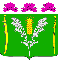 АДМИНИСТРАЦИЯСТАРОНИЖЕСТЕБЛИЕВСКОГО СЕЛЬСКОГО ПОСЕЛЕНИЯ КРАСНОАРМЕЙСКОГО РАЙОНАПОСТАНОВЛЕНИЕАДМИНИСТРАЦИЯСТАРОНИЖЕСТЕБЛИЕВСКОГО СЕЛЬСКОГО ПОСЕЛЕНИЯ КРАСНОАРМЕЙСКОГО РАЙОНАПОСТАНОВЛЕНИЕАДМИНИСТРАЦИЯСТАРОНИЖЕСТЕБЛИЕВСКОГО СЕЛЬСКОГО ПОСЕЛЕНИЯ КРАСНОАРМЕЙСКОГО РАЙОНАПОСТАНОВЛЕНИЕ«__16___»___10___2020 г.№ __129_____станица Старонижестеблиевскаястаница Старонижестеблиевскаястаница Старонижестеблиевская